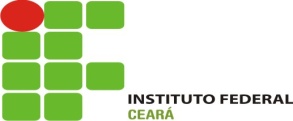 EFEITO FOTOELÉTRICOO que se pretende:► Compreender a solução de Einstein para o Efeito Fotoelétrico;► Determinar a constante de Planck utilizando-se dos diversos metais disponíveis no poleiro Quântico.Conceitos relacionados: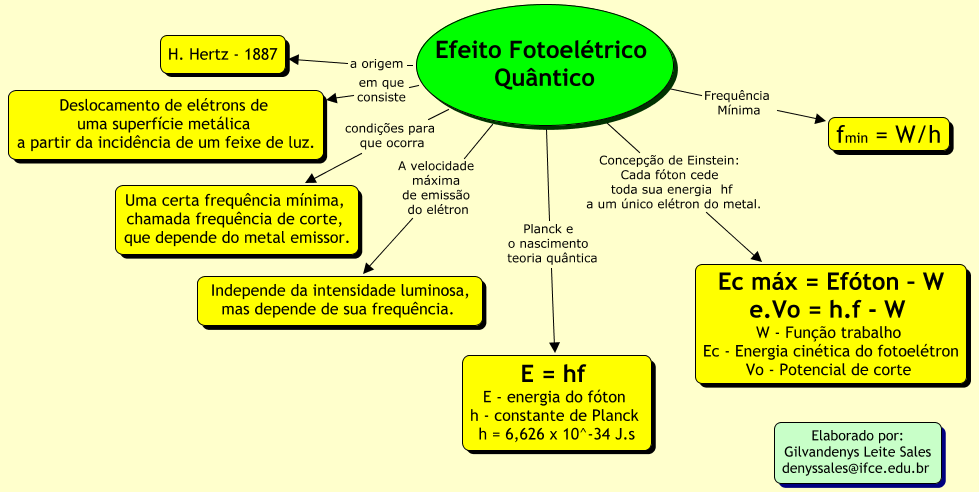 Onde encontrar a simulação:	Vá ao endereço https://phet.colorado.edu/pt/simulation/legacy/photoelectric , uma vez aberto, agora é só explorá-lo, mas antes, caso julgue necessário, leia as instruções abaixo.Como utilizar a simulação:No cursor "Intensidade" é possível regular a intensidade da luz fazendo variar o número de fótons atirados no catodo, como também é possível variar a cor dos fótons alterando sua frequência, barra multicolorida logo abaixo. 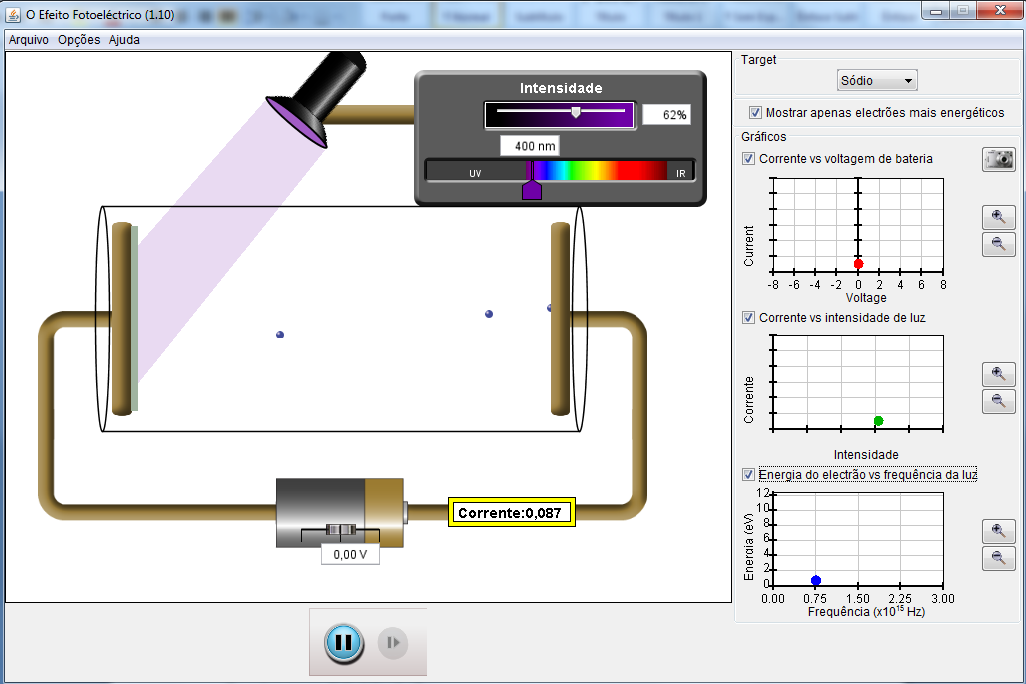 	No canto superior direito é possível variar o material da superfície metálica do catodo desde sódio, zinco, cobre, platina, cálcio até magnésio. 	Assim como pode-se variar a tensão na bateria e analisar o que ocorre com os elétrons desprendidos.Qual a sua Atividade?Você deverá descobrir a frequência mínima que arranca os elétrons da superfície de cada metal disponível no catodo para em seguida calcular o h de Planck.Proceda da seguinte forma:	● Fixe o material que representa o catodo;● Varie gradualmente o cursor que simboliza a frequência;● Teste se arranca ou não os elétrons da superfície metálica do catodo ;● Repita a operação até conseguir que os elétrons consigam escapar com a menor frequência possível.Uma vez descoberto o valor da frequência mínima, que corresponde a uma energia cinética mínima, é só aplicar a equação de Einstein para o Efeito Fotoelétrico, tomada em função de , que representa a constante de Planck, e calcular seu valor, conforme expressão abaixo por você deduzida:Para cada material da superfície metálica do catodo preencha o seguinte quadro:Atividade Complementar1 – Compare os materiais acima quanto à facilidade de liberar elétrons de sua superfície.2 - Faça uma análise comparativa dos resultados obtidos.Sugestão: Faça uma média dos valores obtidos (Valor mais provável da medida) e expresse esse valor com o intervalo de incerteza;Compare ao valor real da constante de Planck.3 - Varie o cursor da bateria e analise o potencial de corte de cada material.Para saber mais! http://www.proativa.vdl.ufc.br/oa/pato/pato.html http://www.sc.ehu.es/sbweb/fisica/cuantica/fotoelectrico/fotoelectrico.htmhttp://www.walter-fendt.de/ph14br/photoeffect_br.htmhttp://www.sbfisica.org.br/fne/Vol3/Num1/a08.pdf http://hyperphysics.phy-astr.gsu.edu/hbase/hframe.html 